A3--PUNCTUATION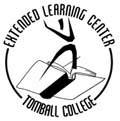 Directions: Insert commas where needed.1. The girl with the bright friendly smile wore a green scarf to celebrate St. Patrick’s Day.2. As he read the Chekhov story he became aware of the Russian’s genius.3. Dauphin Island located off the coast of Alabama is a favorite spot for fishermen.4. She was as a matter of fact mainly interested in showing off her vocabulary.5. I often go to the shore and collect rocks there.6. Before reaching the summit the climbers were forced by a storm to turn back.7. Did you know that James Agee the novelist and poet was also a film critic?8. Lady Jane Grey was the Queen of England from July 10 1553 to July 19 1553.9. Joseph registered for English 101 History 204 and Biology 106.10. Squaw Valley California the scene of the winter Olympics in 1960 is a ski resort.11. Tomorrow I believe is the last day to register to vote in the November general election.12. To perform well on Saturday afternoon the athlete must train every day of the week.13. Understanding history increases your understanding of today’s world.14. Ellen Green my cousin hopes to graduate from law school in two years.15. He read everything: road maps want ads and cereal boxes.16. Having cut the roses she decided to take them to her friend in the hospital.17. “When” Jane asked “will you return my book?”